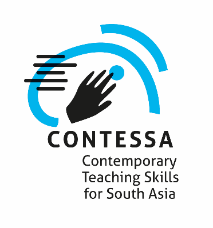 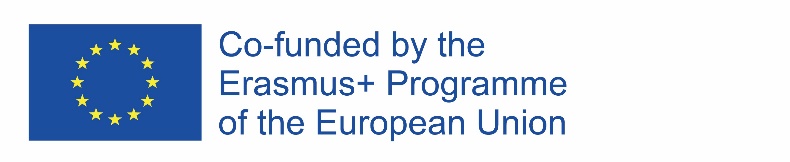 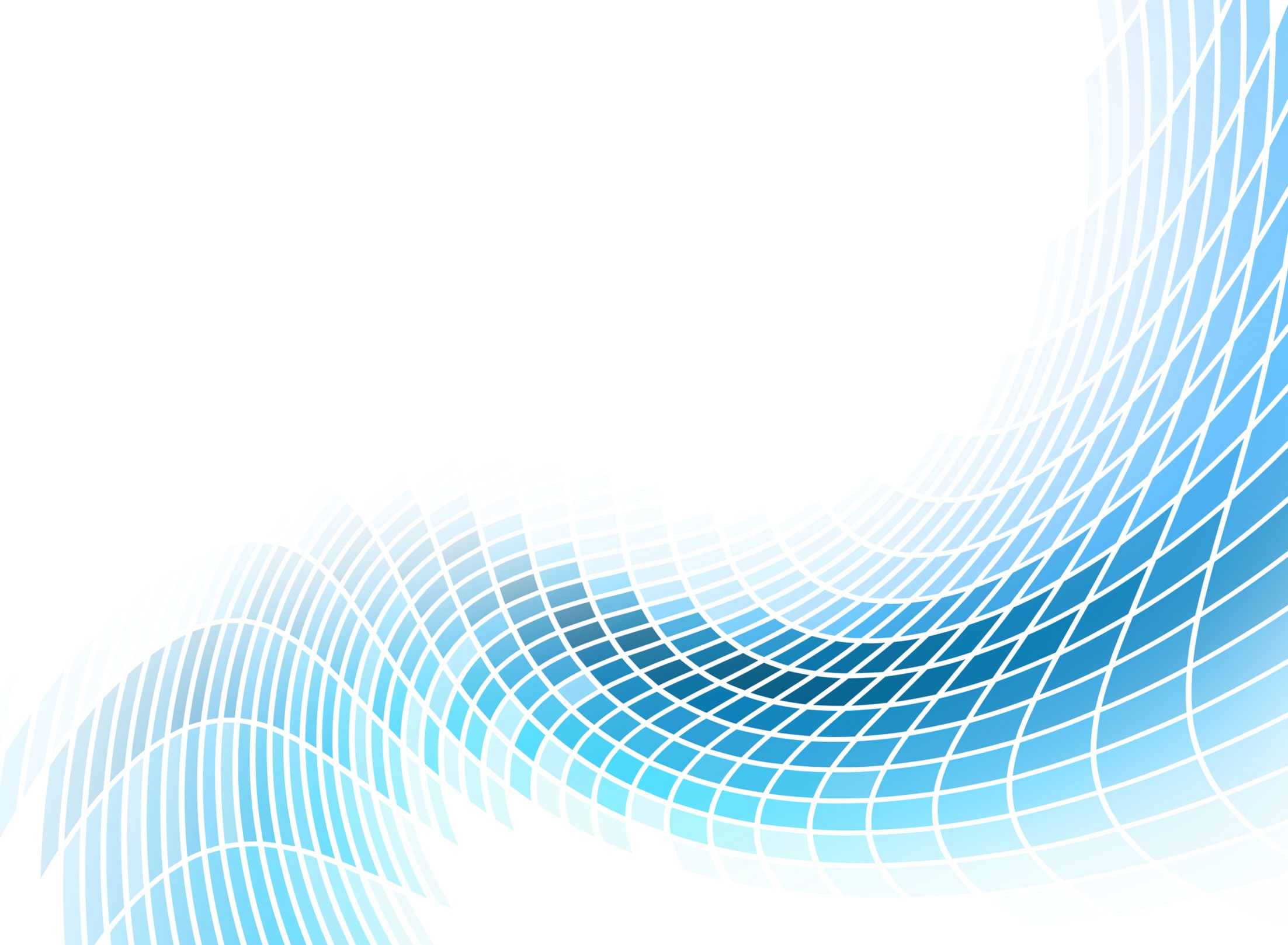 TEACHING PORTFOLIOInstitution:Name:Registration Number:Semester/Year:Course: INTRODUCTIONPlease give a short introduction on your personal perspective and what the reader can expect to see in this portfolio:Overview of contents to be discussed in this portfolioPersonal interest and motivation for teachingPersonal teaching and learning experiencesCurrent teaching practiceSTEP 3 PORTFOLIO TASKS – SELF-REFLECTION QUESTIONSPlease answer the self-reflection questions of STEP 3. You can either write essay answers in the form of a coherent text with full sentences, create a concept map, a Gantt chart etc. Try to support your thoughts and approaches with pedagogical considerations (learner-oriented and goal-oriented). Each of your answers should be approximately 300-500 words long.1.1 Twenty-First Century Teaching and LearningWhat is your experience with teacher-centered and learner-centered education? What have
you experienced during your years as a student? Was it helpful, or what else would you have
needed to have felt maximally supported in your learning process?Think about how you were taught in school and how you are being taught to teach. Write
down how you felt/feel about these methods.1.2 Lesson Planning and Methodological SkillsWhat is your experience with the different teaching strategies described in this module? What have you experienced during your years as a student? Was it helpful, or what else would you have needed to have felt maximally supported in your learning process?1.3 Designing Learning EnvironmentsHow would you describe your ideal learning environment?How important do you consider the learning environment for the learning process of students?2.1 Teaching ComprehensionHow would you describe your future role as a teacher?How would you compare and contrast modern with traditional roles, tasks and functions of a primary teacher?2.2 Assessing Learning ResultsWhat is your experience with different assessment methods? What did you experience during your years as a student? Was it helpful, or what else would you have needed to have felt maximally supported in your learning process?What importance do you personally ascribe to assessment in the teaching/learning process?2.3 Pedagogical ProfessionalizationThis is what characterizes me in my role as a teacher. These tasks are particularly important to me. This is a special feature of my teaching.What do I need to teach in an effective and professional way?This is particularly important to me for my own teaching. This is what I definitely want to avoid in my teaching.What are your personal teaching competences? Which strengths do you already draw on in your teaching? Which ones do you want to further develop and what methods and measures appear to you to be suitable for this?3.1 Individual Development and Problem-Solving SkillsThink of a situation when you felt self-empowered as a student. How did you react, what were your feelings?3.2 Lifeworld-References and Future ProspectWhat is your experience with lifeworld-oriented teaching and learning? What have you experienced during your years as a student? Was it helpful, or what else would you have needed to have felt maximally supported in your learning process?3.3 Self-Determination, Empowerment and Self-EfficacyHow can a teacher support students to experience self-empowerment within school life and/or classroom situations?4.1 Inclusive PedagogyWhich values do you personally believe and to what extent do your attitudes influence your view of students and colleagues?Have your perspectives regarding needs-based pedagogy, diversity and inclusion changed after having read the theoretical introduction?What are the most important characteristics of an inclusive education to you?Which arguments would you give for placing SEN children in an inclusive class? What are, in your opinion, the challenges or risks that have to be considered?4.2 Teaching and Learning in DiversityWhat is a learning-friendly environment to you?What is your experience with multiple means of representation, engagement and action/expression? What kind of diversification have you experienced during your years as a student? Was there sufficient diversification, was it helpful, or what else would you have needed to have felt maximally supported in your learning process?4.3 Diversity-Sensitive Classroom ManagementIn your opinion, which factors should be considered in managing classrooms with diverse needs of students including children with special educational needs?How do you think you can you facilitate the development of a socially and emotionally supportive environment for children with diverse needs in the classroom?5.1 E-Pedagogy and Digitally Enhanced Learning EnvironmentsWhich arguments would you give for using technology in the classroom? What are, from your point of view, the challenges or risks that have to be considered?Which arguments would you give for teaching in a smart learning environment/smart classroom?5.2 Digital Media and TechnologyWhat is your experience with digitally enhanced teaching and learning? What kind of digital media and technology have you experienced during your years as a student? Was it helpful, or what else would you have needed to have felt maximally supported in your learning process?5.3 Online-Based Lesson Preparation and ConductionWhat would you say are the advantages of teaching with a conferencing tool such as ZOOM (i.e., synchronous communication) in comparison to teaching with an LMS (i.e., asynchronous communication)?STEP 4 PORTFOLIO TASKS – TEACHING PROJECTCreate your own personal teaching project. Choose a topic and a hypothetical class in which you want to teach your lesson. You are going to use this class and topic for all following portfolio STEP 4 tasks. Each portfolio task should be approximately 800-1000 words long.1.1 Twenty-First Century Teaching and LearningDescribe the topic: In which school subject is it being taught? In which grade is it being taught? What is the topic’s relation to the curriculum? What is it about? What prior knowledge do students need?Describe your students: How many students are in your class, how old are they, what grade are they in?1.2 Lesson Planning and Methodological SkillsDefine learning outcomes for the lesson you have chosen in Module 1.1. On the basis of your learning outcomes, try to come up with strategies, methods and essential steps for a learner-oriented conceptualization of your didactic design. Use the ‘Growth’ section from the Planning Tree (Module 1.2) to help you in your considerations.1.3 Designing Learning EnvironmentsDescribe the physical layout of your learning environment as chosen in Module 1.1. Work in detail on where learning takes place in your concept, what prerequisites are given, how these can be optimized, what cannot be changed, whether the learners can contribute to the design of the learning environment and what different aspects of a 'learning environment' (social etc.) need to be taken into account. What does the learning environment need so that you can activate the learners in the best possible way so that they can achieve the learning objectives? Use the ‘Roots’ section from the Planning Tree (Module 1.2) to help you in your considerations.2.1 Teaching ComprehensionDescribe the different roles you as a teacher will have to take on to teach the lesson chosen for your teaching project successfully.2.2 Assessing Learning ResultsDefine learning outcomes for your lesson and design your own assessment schema. How do you evaluate the learning progress of your students? Based on the defined learning outcomes in 1.2, design your own assessment schema.2.3 Pedagogical ProfessionalizationWhat competences do you need to be able to implement your concept chosen in Module 1.1 as efficiently as possible? Name and describe at least 5 competences and map them to your teaching project.3.1 Individual Development and Problem-Solving SkillsHow do you stimulate learning processes in which empowerment, cooperation and participation are central components of the joint work? Always refer to the topic and the hypothetical class you have chosen in module 1.1.3.2 Lifeworld-References and Future ProspectHow do you promote creativity, social skills, the ability to reflect and personal development in the participants?3.3 Self-Determination, Empowerment and Self-EfficacyDevelop an outline for either project-based learning or collaborative learning in your class and for your topic chosen in Module 1.1. Consider the following questions: Which aspects do you have to consider for this form of teaching, which methods could be useful, which organizational decisions do you have to take, how much time do you have at hand?4.1 Inclusive PedagogyWith reference to the class and your topic chosen in Module 1.1, develop approaches, considerations and measures for your educational concept in order to enable participants with different requirements, strengths and impairments to learn effectively.4.2 Teaching and Learning in DiversityDescribe multiple means of representation, engagement and action/expression for your topic and class chosen in Module 1.1.4.3 Diversity-Sensitive Classroom ManagementUse the description of your learning environment from Module 2.3 to describe how to adapt this learning environment so that it includes a variety of different students, especially students with special educational needs.5.1 E-Pedagogy and Digitally Enhanced Learning EnvironmentsUse the description of your learning environment from Module 2.3 and add possible technical equipment and how it can be used in your lesson planning to enhance students- and target-orientation.5.2 Digital Media and TechnologyChoose one digital tool and prepare an activity with it for your topic and class chosen in Module 1.1.5.3 Online-Based Lesson Preparation and ConductionIncorporate possibilities of digital teaching and learning design into your teaching project (e.g., flipped classroom or digital storytelling). If you do not use digital formats in your concept, you should still deal with this topic explicitly in your work and explain in a pedagogically sound manner (with reference to the module contents) what speaks against digital learning opportunities.CONCLUSIONPlease give a short summary of your portfolio. Before submitting the portfolio, do not forget to update the table of contents on page 1 and attach all additional material in the appendix section. Also attach your reference list according to APA 7th edition guideline. Reflect on your portfolio:Which aspects of the portfolio were easy to fulfill/which were not?Which aspects of the portfolio did you find beneficial for your work as a teacher?What did you learn about yourself on this journey of becoming an educator?What did you learn about the educational work? What did you learn about the teaching-learning process?What did you learn about the cooperation/collaboration/co-creation with the students?APPENDIXHere you can add additional material relevant for your teaching portfolio, such as pictures, tables, resources, handouts etc. Please connect the additional material to the relevant part within the teaching portfolio.This document is licensed under the terms of the Creative Commons Attribution-ShareAlike 4.0 International License (https://creativecommons.org/licenses/by-sa/4.0/). When reusing the document, please use the following information: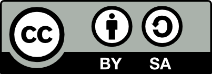 Sample Teaching Portfolio, CONTESSA, CC BY-SA 4.0.